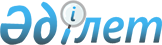 О внесении изменения в приказ Министра национальной экономики Республики Казахстан от 17 февраля 2016 года № 81 "Об утверждении Перечня товаров, в отношении которых применяются вывозные таможенные пошлины, размера ставок и срока их действия и Правил расчета размера ставок вывозных таможенных пошлин на сырую нефть и товары, выработанные из нефти"Приказ Министра национальной экономики Республики Казахстан от 24 мая 2019 года № 42. Зарегистрирован в Министерстве юстиции Республики Казахстан 27 мая 2019 года № 18729
      ПРИКАЗЫВАЮ:
      1. Внести в приказ Министра национальной экономики Республики Казахстан от 17 февраля 2016 года № 81 "Об утверждении Перечня товаров,  в отношении которых применяются вывозные таможенные пошлины, размера ставок и срока их действия и Правил расчета размера ставок вывозных таможенных пошлин на сырую нефть и товары, выработанные из нефти" (зарегистрирован в Реестре государственной регистрации нормативных правовых актов № 13217, опубликован 25 февраля 2016 года  в информационно-правовой системе "Әділет") следующее изменение:
      в Перечне товаров, в отношении которых применяются вывозные таможенные пошлины, размер ставок и срок их действия, утвержденном указанным приказом:
      в разделе 1. "Отдельные виды товаров, в отношении которых применяются вывозные таможенные пошлины, размер ставок и срок их действия":
      строку:
      "
      исключить.
      2. Департаменту развития внешнеторговой деятельности в установленном законодательством порядке обеспечить:
      1) государственную регистрацию настоящего приказа в Министерстве юстиции Республики Казахстан;
      2) в течение десяти календарных дней со дня государственной регистрации настоящего приказа направление его на казахском и русском языках в республиканское государственное предприятие на праве хозяйственного ведения "Институт законодательства и правовой информации Республики Казахстан" для официального опубликования и включения в Эталонный контрольный банк нормативных правовых актов Республики Казахстан;
      3) размещение настоящего приказа на интернет-ресурсе Министерства национальной экономики Республики Казахстан;
      4) в течение десяти рабочих дней после государственной регистрации настоящего приказа в Министерстве юстиции Республики Казахстан представление в Юридический департамент Министерства национальной экономики Республики Казахстан сведений об исполнении мероприятий, предусмотренных подпунктами 1), 2) и 3) настоящего пункта.
      3. Контроль за исполнением настоящего приказа возложить на курирующего вице-министра национальной экономики Республики Казахстан.
      4. Настоящий приказ вводится в действие по истечении десяти календарных дней после дня его первого официального опубликования.
      СОГЛАСОВАН
Министерство индустрии
и инфраструктурного развития
Республики Казахстан
      СОГЛАСОВАН
Министерство финансов
Республики Казахстан
					© 2012. РГП на ПХВ «Институт законодательства и правовой информации Республики Казахстан» Министерства юстиции Республики Казахстан
				
8607 11, 

8607 12, 8607 21 100 0 – 8607 99 800 0, 8607 19 900 0
Части железнодорожных локомотивов или моторных вагонов трамвая или подвижного состава: кроме оси в собранном виде или разобранном виде; колеса и их части
16,67 %, но не менее 13,33 евро за 1 тонну
До 29 ноября 2017 года включительно
8607 11, 

8607 12, 8607 21 100 0 – 8607 99 800 0, 8607 19 900 0
Части железнодорожных локомотивов или моторных вагонов трамвая или подвижного состава: кроме оси в собранном виде или разобранном виде; колеса и их части
13,34 %, но не менее 11,66 евро за 1 тонну
С 30 ноября 2017 года по 29 ноября 2018 года включительно
8607 11, 

8607 12, 8607 21 100 0 – 8607 99 800 0, 8607 19 900 0
Части железнодорожных локомотивов или моторных вагонов трамвая или подвижного состава: кроме оси в собранном виде или разобранном виде; колеса и их части
10 %, но не менее 10 евро за 1 тонну
С 30 ноября 2018 года"
      Министр
национальной экономики
Республики Казахстан 

 Р. Даленов
